SOLICITAÇÃO DE DEFESAA solicitação de marcação para defesa de dissertação ou tese deve ser entregue na Secretaria do PPBI com antecedência de 20-30 dias antes da defesa, (conforme consta do Manual de Elaboração das Publicações - Dissertação e Tese) do Programa de Pós-Graduação em Ciências e Biotecnologia (PPBI), disponível no site do PPBI), contendo os seguintes documentos:1. Formulário de marcação de defesa a seguir devidamente preenchido 2. Carta de anuência do Orientador3. Carta de parecer do revisor4. Cópia da Dissertação ou Tese em pdfTodas as solicitações serão feitas por e-mail: pbt.egb@id.uff.br;Com assunto: Solicitação de defesa Tese ou Solilcitação defesa DissertaçãoSOLICITAÇÃO DE DEFESA  (Anexar a carta do revisor)1. IDENTIFICAÇÃO2. TÍTULO DA DEFESA ABERTA (   ) FECHADA (   )3. COMPOSIÇÃO DA BANCA EXAMINADORA (TODOS TEM QUE SER DOUTORES)03 (três) membros para o MESTRADO, sendo no mínimo 01 (um) de fora da UFF e do PPBI05 (cinco) membros para o DOUTORADO, sendo no mínimo 02 (dois) de fora da UFF e do PPBI4. DATA/HORA/LOCAL : O aluno deve agendar a sala e informar abaixoLISTA DE DISCIPLINAS CURSADAS ATÉ O PRESENTE MOMENTOSegue, além da lista de disciplinas cursadas ao final deste documento, a lista abaixo de disciplinas isoladas de responsabilidade de meu orientador, com as respectivas notas, atestadas pelo mesmo com sua assinatura original (não será aceita assinatura eletrônica). Nome do Orientador:_________________________________________________.Assinatura do Orientador:_____________________________________________.(   ) Nota____ATIVIDADES DISCIPLINARES INTERCURRICULARES  (1 )    ( 2 )     ( 3 )Descrição da disciplina: Cursos frequentados pelos estudantes do programa em congressos ou eventos ou em outro programa, desde que solicitado pelo orientador. (   ) Nota____ ATIVIDADES DISCIPLINARES: PERSPECTIVAS LABORATORIAIS  (1 )    (2 ) Descrição da disciplina: Apresentação e discussão de artigos científicos ligados as linhas de pesquisa do estudante em seminários internos de laboratório. Será atribuído 1 ou 2 créditos para a participação ativa do estudante em 25 ou 50 seminários respectivamente, condicionado a apresentação de trabalhos, com a ratificação do orientador.( ) Nota____ DIVULGAÇÃO CIENTÍFICA I: Descrição da disciplina: Apresentação de resumos, trabalhos e apresentações orais em congressos, simpósios e eventos ou projeto de bolsa de iniciação científica com anuência e confirmação do orientador.(  ) Nota____ NOVAS ESTRATÉGIAS EM CIÊNCIAS E BIOTECNOLOGIA: Descrição da disciplina: Realização de um estágio junto à outra equipe de trabalho visando à aquisição de metodologias não disponíveis no seu próprio laboratório. Cada estágio conferirá um crédito caso o trabalho resulte em pelo menos uma comunicação em congresso científico, com a anuência do orientador.(  ) Nota____ ORIENTAÇÃO EM PESQUISA I: Descrição da disciplina: Habilitação para a orientação de um estudante de graduação em um projeto de iniciação científica, no caso de resultar em pelo menos uma comunicação em congresso, conferirá um crédito ao estudante de pós-graduação. Caberá ao orientador a supervisão do trabalho do estudante de pós-graduação.(  ) Nota____ ORIENTAÇÃO EM PESQUISA II: Descrição da disciplina: Orientação de um estudante de especialização ou aperfeiçoamento em um projeto de pesquisa. No caso de resultar em pelo menos uma comunicação em congresso, isso conferirá um crédito ao estudante de pós-graduação com anuência e confirmação de seu orientador. Caberá ao orientador a supervisão do trabalho do estudante de pós-graduação.(  ) Nota____ ORIENTAÇÃO EM PESQUISA III: Descrição da disciplina: Habilitação do estudante de doutorado em orientar ou co-orientar o trabalho de conclusão de curso, ou monografia de especialização de um estudante de graduação ou de especialização com anuência e confirmação de seu orientador e apresentação pública da monografia no curso, constando o aluno como  co-orientador oficialmente na monografia escrita.(  ) Nota____PRÁTICAS DE ENSINO SUPERIOR EM CIÊNCIAS E BIOTECNOLOGIA ( I )   ( II ) (estágio a docência): Descrição da disciplina: Participação, sob a supervisão de um professor orientador em cursos regulares oferecidos pelos professores docentes à graduação, em cursos de férias ou em cursos para monitores. (   ) Nota____ TÓPICOS AVANÇADOS EM CIÊNCIAS E BIOTECNOLOGIA (I) (II) (Seminários/Palestras)Descrição da disciplina: Atualização em temas da área com palestras, conferências e seminários ministrados por membros da pós-graduação e professores/pesquisadores convidados de outras instituições que ocorrerão semanalmente. Será atribuído 1 crédito para participação do estudante em 25 seminários (Mestrado) ou 2 créditos para 50 seminários (Doutorado). LISTA DE DISCIPLINAS (OBRIGATÓRIAS – OB, OPTATIVAS – OP)PREENCHER O ANO E REMOVER AS QUE NÃO FORAM CURSADASDisciplinas Línguas estrangeiras: avaliação e competência (Prova do Doutorado) e Qualificação – Conhecimentos Gerais (Doutorado), colocar no espaço nota APR=aprovado caso tenha finalizado esse créditoTÓPICOS AVANÇADOS EM CIÊNCIAS E BIOTECNOLOGIA (I) (II) (Seminários/Palestras)Para conferência do orientador: 25 seminários (Mestrado) / 50 seminários (Doutorado)DECLARAÇÃOEu, _________________________________________________RG__________________ CPF____________________ de nacionalidade _________________, graduação em ___________________, residente em________________________________________________________________________________________________________________ e regularmente matriculado no Programa de Pós Graduação em Ciências e Biotecnologia da Universidade Federal Fluminense, em nível de ________________, tendo meu projeto orientado por_____________________________________________________________, DECLARO para os devidos fins que o conteúdo de todos os artigos, produtos e trabalhos apresentados durante todo o período do respectivo curso em que me encontro matriculado foram, são e serão autênticos, originais, e de minha exclusiva e total autoria, sendo toda a literatura utilizada para a construção do mesmo devidamente e corretamente citada e referenciada. Eu estou devidamente informado e ciente de que, a qualquer momento em que seja detectado e caracterizado plágio total ou parcial de qualquer material apresentado indevidamente como sendo de minha autoria, estarei reprovado no curso, sujeitando-me a todas as penalidades cíveis e criminais previstas na legislação vigente. Ao detectar o plágio, o meu orientador poderá declinar imediatamente da minha orientação, cabendo a mim a responsabilidade plena pelo ato infracionário.Niterói, _____ , de  ____________de  ________._______________________________________________Assinatura do Aluno (a)_________________________________________________Assinatura de Ciência do Orientador(es)PARA SIMPLES CONFERÊNCIA:DISCIPLINAS E PROFESSORES RESPONSÁVEISAspectos Bioquímicos Das Interações: Responsável: André Fuly, Bases Moleculares, Celulares E Sistêmicas Dos Processos Biológicos. Responsável Marcelo SalabertBiossegurança E Boas Práticas De Laboratório .Responsável: Gutemberg Gomes Alves e José Mauro GranjeiroDefesa E Acompanhamento De Projeto IDefesa E Acompanhamento De Projeto Ii Fisiologia Celular Responsável: Robson Xavier  Fisiologia Dos Insetos Responsável: Maria Denise Feder, Cícero Brasileiro E Marcelo Salabert  Interação Parasito Vetor Responsável: Maria Denise Feder, Marcelo Salabert Gonzalez E Cícero Brasileiro De Mello Neto  Línguas Estrangeiras francês E Espanhol Responsável: Todos Os MembrosMétodos Aplicados No Estudo Da Estrutura E Função De Proteínas Ep Responsável: Salvatore Giovanni De Simone  Oncologia Do Sistema Nevoso Responsável: Lucianne Fragel Madeira Planejamento E Obtenção De Moléculas Com Potencial Biotecnológico. Responsável: Diana Cavalcanti, Bruno Leal, Julio Borges E Viveca Giongo.Potencial Biotecnológico Marinho Responsável: Valéria Laneuville Teixeira  Produção Científica I Responsável: :Izabel Paixão Producão Científica Ii Formação De Empreendedores Responsável:  Evelize Folly das Chagas Research Frontiers Responsável: :Norman Ratcliffe  Tecnologia Microbiana  Responsável: Sorele Fiax  Tópicos em Bioquimica Básica Responsável: André Fuly	Tópicos Em Fisiologia Responsável: Karen Oliveira De Jesus  Tópicos Especiais Em Biologia Celular Responsável: Saulo Cabral Bourguignon Tópicos Inclusivos No Ensino Superior Com Ênfase Em Estudantes Com Necessidades Especiais Responsável: Helena Carla E Cristina DelouTÓPICOS AVANÇADOS EM CIÊNCIAS E BIOTECNOLOGIA (I) (II) (Seminários/Palestras) Responsável: Murilo Belo e Marcelo SalabertCarta de anuência do OrientadorIlma. Sra.Dra. Evelize Folly das ChagasCoordenadora do PPBIUniversidade Federal FluminenseOrientador: _______________________________________________, DECLARO para os devidos fins que o/a Aluno :_____________________________________________________, cumpriu com todos os requisitos necessários ao desenvolvimento do projeto de (Mestrado/Doutorado), intitulado: __________________________________________estando apto para a sua defesa. Também atesto que  o/a aluno, cursou as disciplinas elencadas abaixo, tendo sido avaliado por mim. (   ) Nota____ATIVIDADES DISCIPLINARES INTERCURRICULARES  (1 )    ( 2 )     ( 3 )Descrição da disciplina: Cursos frequentados pelos estudantes do programa em congressos ou eventos ou em outro programa, desde que solicitado pelo orientador. (   ) Nota____ ATIVIDADES DISCIPLINARES: PERSPECTIVAS LABORATORIAIS  (1 )    (2 ) Descrição da disciplina: Apresentação e discussão de artigos científicos ligados as linhas de pesquisa do estudante em seminários internos de laboratório. Será atribuído 1 ou 2 créditos para a participação ativa do estudante em 25 ou 50 seminários respectivamente, condicionado a apresentação de trabalhos, com a ratificação do orientador.( ) Nota____ DIVULGAÇÃO CIENTÍFICA I: Descrição da disciplina: Apresentação de resumos, trabalhos e apresentações orais em congressos, simpósios e eventos ou projeto de bolsa de iniciação científica com anuência e confirmação do orientador.(  ) Nota____ NOVAS ESTRATÉGIAS EM CIÊNCIAS E BIOTECNOLOGIA: Descrição da disciplina: Realização de um estágio junto à outra equipe de trabalho visando à aquisição de metodologias não disponíveis no seu próprio laboratório. Cada estágio conferirá um crédito caso o trabalho resulte em pelo menos uma comunicação em congresso científico, com a anuência do orientador.(  ) Nota____ ORIENTAÇÃO EM PESQUISA I: Descrição da disciplina: Habilitação para a orientação de um estudante de graduação em um projeto de iniciação científica, no caso de resultar em pelo menos uma comunicação em congresso, conferirá um crédito ao estudante de pós-graduação. Caberá ao orientador a supervisão do trabalho do estudante de pós-graduação.(  ) Nota____ ORIENTAÇÃO EM PESQUISA II: Descrição da disciplina: Orientação de um estudante de especialização ou aperfeiçoamento em um projeto de pesquisa. No caso de resultar em pelo menos uma comunicação em congresso, isso conferirá um crédito ao estudante de pós-graduação com anuência e confirmação de seu orientador. Caberá ao orientador a supervisão do trabalho do estudante de pós-graduação.(  ) Nota____ ORIENTAÇÃO EM PESQUISA III: Descrição da disciplina: Habilitação do estudante de doutorado em orientar ou co-orientar o trabalho de conclusão de curso, ou monografia de especialização de um estudante de graduação ou de especialização com anuência e confirmação de seu orientador e apresentação pública da monografia no curso, constando o aluno como  co-orientador oficialmente na monografia escrita.(  ) Nota____PRÁTICAS DE ENSINO SUPERIOR EM CIÊNCIAS E BIOTECNOLOGIA ( I )   ( II ) (estágio a docência): Descrição da disciplina: Participação, sob a supervisão de um professor orientador em cursos regulares oferecidos pelos professores docentes à graduação, em cursos de férias ou em cursos para monitores. (   ) Nota____ TÓPICOS AVANÇADOS EM CIÊNCIAS E BIOTECNOLOGIA (I) (II) (Seminários/Palestras)Descrição da disciplina: Atualização em temas da área com palestras, conferências e seminários ministrados por membros da pós-graduação e professores/pesquisadores convidados de outras instituições que ocorrerão semanalmente. Será atribuído 1 crédito para participação do estudante em 25 seminários (Mestrado) ou 2 créditos para 50 seminários (Doutorado). _____________________________________________________________________________Assinatura de Ciência do Orientador (a)_____________________________________________________________________________Assinatura do Aluno (a)CARTA DO REVISOR PARA LIBERAÇÃO DE DEFESA Eu, Dr.(a) __________nome do revisor______ do(a)_(nome da Instituição de origem) informo que, após a revisão cuidadosa da ___(dissertação de mestrado/tese de doutorado)_______do (a) aluno (a) ____________________(nome do aluno)___________ intitulada________________________(Título)___________________________________, e orientada pelo(s) Drs. _____(nomes dos orientadores)______________________, considero o(a) aluno(a) apto (a) a defender sua Dissertação de Mestrado/Tese de Doutorado. As correções sugeridas foram incorporadas à dissertação/tese e o formato do texto segue as exigências recomendadas pelo Programa de Pós-Graduação em Ciências e Biotecnologia.Niterói-RJ,     /   /     .Atenciosamente,_________________________(nome e assinatura do revisor)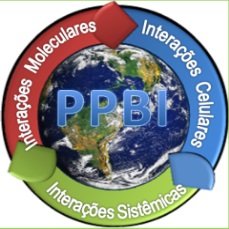 UNIVERSIDADE FEDERAL FLUMINENSEINSTITUTO DE BIOLOGIAPROGRAMA DE PÓS-GRADUAÇÃO EM CIÊNCIAS E BIOTECNOLOGIAUNIVERSIDADE FEDERAL FLUMINENSEINSTITUTO DE BIOLOGIAPROGRAMA DE PÓS-GRADUAÇÃO EM CIÊNCIAS E BIOTECNOLOGIAAluno:                                                                               Titulação:  MESTRADO (   )        DOUTORADO (    ) Ano de Entrada no Curso : _______   Semestre: 1o(  )  2o(   )Orientador/Instituição:    Co-orientador (es)  (se houver)/Instituição/ CPF: Linha de pesquisa no PPBI (veja no site): 1(  )   2( x  )   3 (    )Bolsista: SIM, CAPES(   )   SIM, FAPERJ(   )   SIM, CNPQ (    )    SIM , DOUTORADO SANDUICHE (   )   NÃO (    )____________________________________________________________________________________________________________________________________________________________________________________________________________________________________________DOCENTES NOME COMPLETO COM O NÚMERO DO CPF (OBRIGATÓRIO OU NÃO SERÁ ACEITO)DOCENTES NOME COMPLETO COM O NÚMERO DO CPF (OBRIGATÓRIO OU NÃO SERÁ ACEITO)INSTITUIÇÃO/ DEPARTAMENTO (NOME TODO OU NÃO SERÁ ACEITO)Membros Titulares1ºMembrodo PPBICPF: NOME: 2ºMembroCPF: NOME: 3ºMembroCPF:  NOME: 4ºMembroCPF: NOME: 5ºMembroCPF: NOME: Membro SuplenteA comissão examinadora  poderá contar com 2 (dois) membros suplentes, sendo que 1 (um) deles deverá ser externo a UFF e não pertencente ao corpo de Orientadores (docentes) do Programa de Pós-Graduação em que estiver matriculado o candidato.1oDo PPBICPF: NOME: 2oExterno à UFFCPF: NOME:Revisor ( O revisor pode ser 1 dos suplentes)CPF: NOME:DATA:                                  HORAS:                LOCAL:NOMECódigoTIPOPERÍODO/ANO CURSADONOTATópicos em interações moleculares: Aspectos bioquímicos das interações OPBases moleculares, celulares e sistêmicas dos processos biológicos (Mestrado/Dout)OBBioética: regras para o trabalho com modelos animaisOPTópicos em interações moleculares: BioinformáticaOPTópicos em interações moleculares: Biologia molecular avançada e suas aplicações biotecnológicas OPBiossegurança e boas práticas de laboratórioOPCaracterização morfológica e química de plantas medicinais  OPTópicos em interações educacionais: Contribuições da Psicopedagogia na Educação Inclusiva OPTópicos em interações celulares ou/e sistêmicas: Cromatografia líquida preparativa de adsorção e partição OPTópicos Especiais em biologia celular - Cultivo celular aplicado ao estudo de citotoxidade e interação parasitas-célula-hospedeiraOPEfeitos biológicos de venenos de serpentes e propriedades antiofídicas de moléculas de origem natural lOPTópicos em interações celulares ou/e sistêmicas: Explorando o metabolismo na busca de potenciais biotecnológicos OPTópicos em interações celulares ou/e sistêmicas: Fisiologia celular OPTópicos em interações celulares ou/e sistêmicas: Fisiologia dos insetos OPTópicos em interações moleculares: Fundamentos e aplicação biotecnológica da citometria de fluxo OPTópicos em interações educacionais: Fundamentos das Tics OPNOMECódigoTIPOANO CURSADONOTAGenética molecular humana OPTópicos em interações celulares ou/e sistêmicas: Genética marinha OPTópicos em interações celulares ou/e sistêmicas: Interação parasito vetor OPTópicos em interações moleculares: Métodos aplicados no estudo da estrutura e função de proteínas  OPTópicos em interações celulares ou/e sistêmicas: Modelos experimental murinos nas pesquisas em biotecnologia OPNovas estratégias em ciências e biotecnologia iOPTópicos em interações celulares ou/e sistêmicas: Oncologia do sistema nervoso OPTópicos em interações moleculares: Planejamento e obtenção de moléculas com potencial biotecnológico OPProdução científica I (Mestrado)OBProducão científica II: formação de empreendedores (Doutorado)OBQualificação – Conhecimentos Gerais (Doutorado)OBScientific literature - exploring science from the english perspective I (Mestrado)OBScientific literature - exploring science from the english perspective I (Doutorado)OBLínguas estrangeiras: avaliação e competência (Prova do Doutorado)OBPotencial biotecnológico marinho OPResearch frontiersOPTópicos em interações celulares ou/e sistêmicas: Tecnologia microbiana  OPTópicos em interações moleculares: Tópicos em Bioquimica Básica OPTópicos em interações celulares ou/e sistêmicas: Tópicos em fisiologia OPTópicos em interações celulares ou/e sistêmicas: Saccharomyces cerevisiae como organismo de produção biotecnológica e modelo de sistema eucarioto OPTópicos inclusivos no ensino superior com ênfase em estudantes com necessidades especiaisOPTópicos em epistemologiaOPDISCIPLINAS ISOLADAS E/OU COMPROVADAS COM ANUÊNCIA DO ORIENTADORDISCIPLINAS ISOLADAS E/OU COMPROVADAS COM ANUÊNCIA DO ORIENTADORDISCIPLINAS ISOLADAS E/OU COMPROVADAS COM ANUÊNCIA DO ORIENTADORDISCIPLINAS ISOLADAS E/OU COMPROVADAS COM ANUÊNCIA DO ORIENTADORQualificação – Conhecimentos Gerais (Doutorado)OBDissertação de Mestrado (Execução de Projeto)OBTese de Doutorado (Execução de Projeto)OBAtividades disciplinares intercurriculares IOPNOMECódigoTIPOANO CURSADONOTAAtividades disciplinares intercurriculares IIOPAtividades disciplinares intercurriculares IIIOPAtividades disciplinares intracurriculares IOPAtividades disciplinares intracurriculares IIOPAtividades disciplinares intracurriculares IIIOPAtividades disciplinares: perspectivas laboratoriais IOPAtividades disciplinares: perspectivas laboratoriais IIOPDivulgação científica I OPDivulgação científica IIOPOrientação em pesquisa I OPOrientação em pesquisa IIOPOrientação em pesquisa IIIOPOUTRAS DISCIPLINAS CURSADAS OU DE OUTRAS PÓS-GRADUAÇÕES E APROVADAS PELA COORDENAÇÃO E/OU COLEGIADO OUTRAS DISCIPLINAS CURSADAS OU DE OUTRAS PÓS-GRADUAÇÕES E APROVADAS PELA COORDENAÇÃO E/OU COLEGIADO OUTRAS DISCIPLINAS CURSADAS OU DE OUTRAS PÓS-GRADUAÇÕES E APROVADAS PELA COORDENAÇÃO E/OU COLEGIADO ANO CURSADONOTAOUTRAS INFORMAÇÕES/CONSIDERAÇÕES IMPORTANTESOUTRAS INFORMAÇÕES/CONSIDERAÇÕES IMPORTANTESOUTRAS INFORMAÇÕES/CONSIDERAÇÕES IMPORTANTESOUTRAS INFORMAÇÕES/CONSIDERAÇÕES IMPORTANTESNome do Palestrante (25-Mestrado , 50 doutorado)Local de origem do PalestranteData da Palestra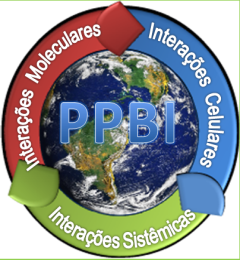 UNIVERSIDADE FEDERAL FLUMINENSEINSTITUTO DE BIOLOGIAPROGRAMA DE PÓS-GRADUAÇÃO CIÊNCIAS E BIOTECNOLOGIACursos de Mestrado e DoutoradoUNIVERSIDADE FEDERAL FLUMINENSEINSTITUTO DE BIOLOGIAPROGRAMA DE PÓS-GRADUAÇÃO CIÊNCIAS E BIOTECNOLOGIACursos de Mestrado e DoutoradoUNIVERSIDADE FEDERAL FLUMINENSEINSTITUTO DE BIOLOGIAPROGRAMA DE PÓS-GRADUAÇÃO EM CIÊNCIAS E BIOTECNOLOGIACursos de Mestrado e Doutorado